DELIBERA n. 325/2022 DEL  29 novembre 2022Punto 5) o.d.G approvazione Bilancio Preventivo 2023In data ventinove novembre duemilaventidue alle ore 20.30, presso la sede dell’Ordine, si riunisce il Consiglio dell’Ordine.Sono presenti i Consiglieri:Esito della votazione:Favorevoli: n.15Contrari: 0****Vista la Legge 56/89, Ordinamento della professione di PsicologoVisto il regolamento di amministrazione e di contabilità dell’Ordine degli Psicologi Udita la relazione della dott.ssa M.C. Boiardi, consulente fiscale dell’OrdineUdita la relazione del Tesoriere dell’Ordine , dott.ssa C. FemiaDelibera l’approvazione del  bilancio preventivo 2023. Copia del Bilancio viene allegata alla presente delibera e ne costituisce parte integrante. Delibera n. 325 Il Consigliere segretario			La PresidenteDott.ssa Biancamaria Cavallini		Dott.ssa Mara Fiaschi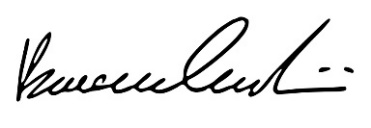 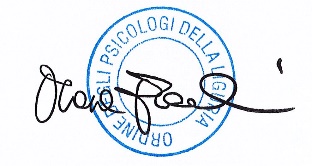 CONSIGLIERICONSIGLIERIPresenteAssenteBARATTA BEATRICEXBATTAGLIAALESSIAXBRAMERIALESSANDRAX
(arriva alle ore 20.50)CALLEROGIULIANAXCAVALLINIBIANCAMARIAXDE DONNOARMANDOXDURANDFRANCESCOXFEMIACLARETTAXFIASCHIMARA DONATELLAXNOTAFRANCESCAXPITTALUGAMARINAXROMEOGIUSEPPINAX(arriva alle ore 20.50)VERDEALFREDOXVITALORENZOX(arriva alle ore 20.50)ZUNINOANNAX